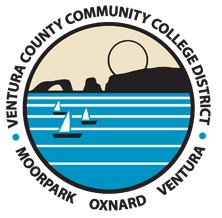 Book	VCCCD Board Policy ManualSection	Chapter 5 Student ServicesTitle	BP 5500 STANDARDS OFCONDUCT Number	BP 5500Status	ActiveLegal	Education Code Section 66300; Accreditation Standard II.A.7.bAdopted	April 13, 2010Last Reviewed	The Chancellor shall establish procedures for the imposition of discipline on students in accordance with the requirements for due process of the federal and state law and regulations.The procedures shall clearly define the conduct that is subject to discipline, and shall identify potential disciplinary actions, including but not limited to the removal, suspension or expulsion of a student.The Board shall consider any recommendation from the Chancellor for expulsion. The Board shall consider an expulsion recommendation in closed session unless the student requests that the matter be considered in a public meeting. Final action by the Board on the expulsion shall be taken at a public meeting.The procedures shall be made widely available to students through the college catalog and other means.  Students who violate any of the following standards for student conduct while on the college campus or  off-campus college-sponsored activities are subject to the procedures outlined in Administrative Procedures 5520: Student Discipline Procedures:See Administrative Procedure 5500.